Приложение к Решению «О внесении изменений в Правила застройки и           землепользования» Новоавачинского сельского поселения от           №       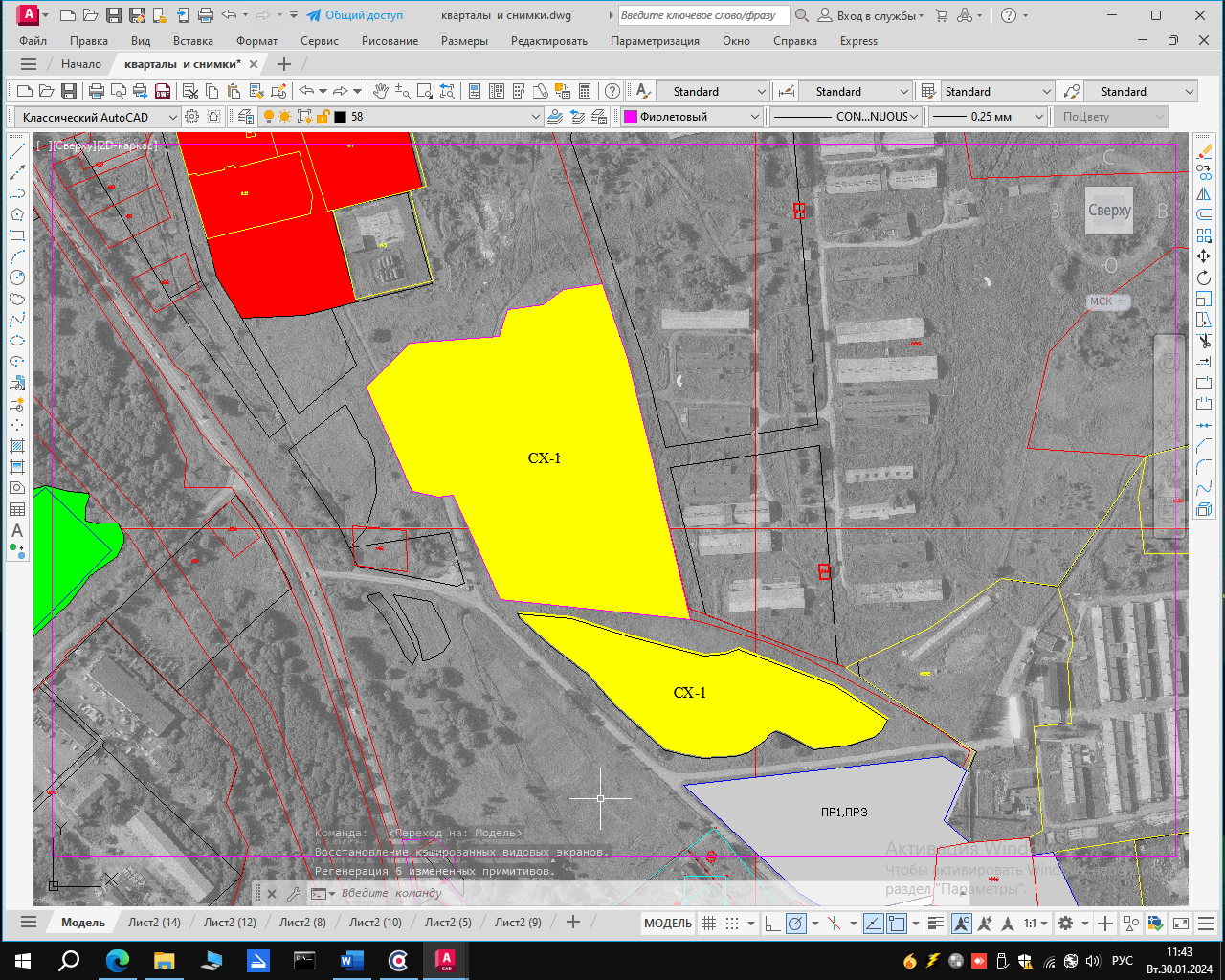 